Материалы для учителяОтрывки из стенограмм выступлений наркома внутренних дел СССР Н. И. Ежова и начальника Политуправления РККА Я. Б. Гамарника на февральско-мартовском пленуме ЦК ВКП(б). 1, 4 марта 1937 г.  РГАСПИ. Ф. 558. Оп. 11. Д. 18. Л. 50-51, 105. Д. 19. Л. 1.Из речи т. Ежова, 01.03.1937 г.Я хочу сказать несколько слов об арестах вредителей, диверсантов, шпионов и т. д. В резолюции отмечен этот факт о том, что вредительство не только не вскрывали и не только проявляли инициативу в этом деле, а в ряде случаев тормозили...СТАЛИН. Правильно. Там мягко сказано.ЕЖОВ. Да, товарищ Сталин, там мягко сказано. И я должен сказать, что я не знаю ни одного факта – я уже 4,5 месяца работаю в Наркомвнуделе – я еще не знаю ни одного факта, когда бы по своей инициативе позвонили и сказали: тов. Ежов, что-то подозрителен этот человек, что-то неблагополучно в нем, займитесь этим человеком, – факта такого я не знаю...ПОСТЫШЕВ. А когда займешься, то людей не давали.ЕЖОВ. Да, чаще всего, когда – ставишь вопрос об арестах, люди, наоборот, защищают этих людей.ПОСТЫШЕВ. Правильно.ЕЖОВ. …Здесь заодно, товарищи, разрешите сказать о таких умонастроениях, таких некоторых хозяйственников, а таких, к сожалению, много, которые сейчас рассматривают это вредительство как какую-то полосу модных настроений, «что вскрыли вредительство» и теперь везде и всюду видят вредителей, мешают нам работать, мешают нам выполнять план и часто мотивы таковы, что «я план выполнил и даже перевыполнил, а вы мне толкуете о вредительстве». Конечно, товарищи, такие хозяйственники ни черта не понимают, прежде всего, в природе нашего советского строя, потому что они должны, во-первых, учитывать, что вредитель, в условиях нашего советского строя не может только вредить, он, по крайней мере, на 70–80% должен делать хорошие дела, иначе, если он будет только вредить, его немедленно разоблачат и немедленно посадят. Он может нам вредить только небольшими делами, там, где он уже уверен, что никак он не будет разоблачен.СТАЛИН. И будет копить силы к моменту войны, когда он навредит по-настоящему.ЕЖОВ. Совершенно верно, т. Сталин, он прикрывается и советской фразеологией, он прикрывается и преданностью партии и советской власти, он проявляет всюду, где нужно и где не нужно инициативу, он хвалит всех и хвалит советскую власть для того, чтобы навредить тогда, когда уже у него есть уверенность, что его не раскроют.ПОСТЫШЕВ: И революционные речи произносит.ЕЖОВ: А как же, безусловно, это непременная принадлежность.ПОСТЫШЕВ: Во, во, во.Из речи т. Гамарника от 04.03.37 г.МОЛОТОВ. Тов. Гамарник, надо хотя бы один конкретный случай покритиковать насчет политработы. Вы ни одного конкретного случая не покритиковали.ГАМАРНИК.  Я критиковал.МОЛОТОВ. Нет, у вас все «в ряде случаев».ГАМАРНИК. Я сказал достаточно о наших недостатках и о том, что всё сказанное т. Сталиным, целиком к нам относится (смех).СТАЛИН. По Сибирскому округу как у вас?ВОРОШИЛОВ. Вот вы об этом расскажите.СТАЛИН. А по части Северо-Кавказского округа, вы читали?ГАМАРНИК. Я последний материал не видел. Что у нас есть арестованные троцкистские вредители и шпионы, об этом докладывал уже т. Ворошилов. Я приводил факты, относящиеся к политработе. Я, в частности, говорил о Толмачевке и о том, что ряд врагов там вскрыт не нами, а НКВД. Не взирая на то, что мы чистили Северо-Кавказский округ и там оказался ряд вредителей.ВОРОШИЛОВ. Заместитель начальника связи и начальник...СТАЛИН. Помощник начальника штаба.ГАМАРНИК. Это я знаю.Письмо М. И. Панкратьева И. В. Сталину о порядке рассмотрения дел на лиц, осужденных за «контрреволюционные преступления» в 1937–1938 годах.13 декабря 1939 г. РГАНИ. Ф. 3. Оп. 57. Д. 38. Л. 183-185.                                                ЦК ВКП(б) – товарищу СТАНИНУ И. В.                                                СНК СССР – товарищу МОЛОТОВУ В. М.При просмотре дел, рассмотренных быв. тройками УНКВД и Особым Совещанием, встречаются факты осуждения к высшей мере наказания лиц, которые или не совершили преступления, или совершили, но такое, за которое они не могли быть осуждены к высшей мере наказания.Приговора в отношении этих лиц приведены в исполнение.С мест поступают запросы о возможности и порядке пересмотра дел в отношении приговоренных к расстрелу.Я полагаю, что при установлении факта осуждения к высшей мере наказания при отсутствии в действиях осужденного состава преступления, или при наличии такого преступления, за которое не могла быть вынесена такая мера наказания или, наконец, когда дело подлежало передаче на новое рассмотрение со стадии предварительного следствия, дела такого рода подлежат пересмотру.В случае положительного разрешения этого вопроса полагал бы установить следующий порядок пересмотра дел: 1. Дела пересматривает только Особое Совещание по распоряжению Народного Комиссара Внутренних дел Союза или представлению Прокурора Союза ССР.2. Если при рассмотрении дела Особое Совещание придет к выводу об отсутствии в действиях осужденного состава преступления, оно выносит решение об отмене ранее вынесенного решения тройки или Особого Совещания и прекращении дела на основании п. 5 ст. 4 Уголовно-Процессуального Кодекса РСФСР.3.  В случае необходимости переквалификации преступления и связанного с этим изменения меры наказания, Особое Совещание выносит соответствующее решение и вместе с тем постановляет о неприведении в исполнение нового решения за смертью осужденного.4. При необходимости передать дело на новое рассмотрение со стадии предварительного следствия Особое Совещание отмечает это обстоятельство в своем решении и постановляет дело производством прекратить применительно к п. 1 ст. 4 УПК РСФСР.5. Решение Особого Совещания об отмене или изменении постановления тройки УНКВД или Особого Совещания о расстреле выносится в совершенно секретном порядке и никаким учреждениям, кроме НКВД и Прокуратуры, а также никаким лицам, в том числе и родственникам, выдаче не подлежит.6.  В тех случаях, когда ранее вынесенное постановление тройки УНКВД или Особого Совещания повлекло за собой стеснение или ограничение прав ближайших родственников осужденного или лиц, находившихся у него на иждивении (отражение на партийном положении, служебном и имущественных интересах), Особое Совещание в каждом отдельном случае разрешает вопрос о порядке реабилитации указанных лиц.7.  Народному Комиссару Внутренних дел и Прокурору Союза производить расследование в отношении лиц, допустивших необоснованное и незаконное осуждение к расстрелу, и привлекать виновных к ответственности                   Прошу Ваших указаний.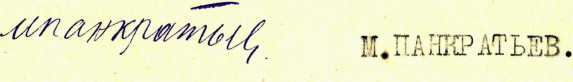 «13» декабря 1939 г.Постановление Политбюро ЦК ВКП(б) о создании особых троек для рассмотрения дел в отношении лиц, арестованных по «национальным линиям» (п. 22). 15 сентября 1938 г. РГАСПИ. Ф. 17. Оп. 162. Д. 24. Л. 2.22. – Вопрос НКВД.1.	Принять предложение НКВД о передаче оставшихся нерассмотренных следственных дел на арестованных по к. р. национальным контингентам, согласно приказам НКВД СССР № 00485, 00439 и 0059а – 1937 года и №№ 302 и 326 – 1938 года, на рассмотрение Особых троек на местах.2. Особые тройки образуются в составе: первого секретаря Обкома, Крайкома ВКП(б) и ЦК нацкомпартии, начальника соответствующего Управления НКВД и Прокурора области, края, республики.В Украинской и Казахской ССР и в Дальне-Восточном крае Особые тройки создаются по областям.3. Особые тройки рассматривают дела в отношении лиц, арестованных только до 1-го августа 1938 года и заканчивают работу в 2-х месячный срок.4. Дела на всех лиц, указанных нац. к. р. контингентов, арестованных после 1-го августа 1938 года, направлять для рассмотрения в соответствующие судебные органы, по подсудности (Военные Трибуналы, Линейные и Областные суды, Военную Коллегию Верховного Суда), а также на Особое Совещание при НКВД СССР.5. Предоставить	право Особым тройкам выносить приговоры в соответствии с приказом НКВД СССР № 00485 от 25-го августа 1937 года по первой и второй категориям, а также возвращать дела на доследование и выносить решения об освобождении обвиняемых из-под стражи, если в делах нет достаточных материалов для осуждения обвиняемых.6.	Решения Особых троек по первой категории приводить в исполнение НЕМЕДЛЕННО.Выписки посланы:                                т. т. Ежову, Вышинскому; обкомам, крайкомам,                                 ЦК Нацкомпартии – шифром.25. – ВОПРОСЫ К.О. 	Утвердить следующие решения К.О.:1. О повышении заработной платы для рабочих, ИТР и служащих Ленинградской судостроительной верфи НКВД 	«В развитие пунктов 14,15 и 16 постановления КО от 11.05.1938 г. за № 80 сс:Утвердить	с 01.08.38г. для рабочих Ленинградской судостроительной верфи НКВД 8-ми разрядную сетку с соотношением между ставкой 1-го и 8 разрядов 1:3,6 и ставки первого разряда в размере:а) на	сдельных холодных работах	. …….. 90 коп.б) на	сдельных горячих работах	……… 1р. 05»в) на	повременных холодных работах...………75»г) на	повременных горячих работах................ 90»2.	Распространить	на инженерно-технических работников и служащих Ленинградской судоверфи НКВД должностные оклады, утвержденные для предприятий 2-й категории 2-го Главного Управления НКОП.3.	Для	введения новых тарифных ставок рабочим и должностных окладов инженерно-техническим работникам и служащим Судоверфи НКВД отпустить на 1938 г. из резервного фонда СНК СССР дополнительный фонд зарплаты в сумме 950 тыс. рублей».         Выписки посланы:	 т. т. Молотову (Белоусову), Ежову, Звереву.Доклад председателя КГБ при Совете министров СССР И. А. Серова председателю Совета министров СССР Н. А. Булганину о заявлениях граждан, запрашивающих органы госбезопасности о судьбе арестованных родственников.  5 апреля 1956 г. РГАНИ. Ф. 89. Оп. 18. Д. 35.ЦК КПССЗа последнее время в ЦК КПСС поступает много писем от граждан, ранее осужденных и в последующем полностью реабилитированных. В этих письмах указывается, что отдельные партийные, советские и хозяйственные органы на местах проявляют перестраховку, не оказывают помощи в трудоустройстве, не помогают им в обеспечении жилплощадью, а также пропиской по месту прежнего жительства, не оказывают помощи в лечении и оформлении пенсий и другим вопросам.Мундченко В. А. из г. Москвы обращается в ЦК КПСС с просьбой:«В октябре 1954 года я был восстановлен в партии с перерывом в партийном стаже. Эта пометка как будто бы незначительная, но она дает знать при поступлении на работу. Я неоднократно обращался к секретарям Киевского райкома КПСС с просьбой об устройстве на работу, однако последняя не была предоставлена. По объявлению в газете устроился дежурным слесарем в высотное здание на Смоленской площади. Проработал около двух месяцев, меня вызывают в отдел кадров и предлагают писать заявление об увольнении по собственному желанию, якобы 9 отдел госбезопасности на меня не дал пропуска. Обратился в Киевский райком, но он из-за боязни ничего не сделал. Я вынужден искать работу в другом месте.Мне 47 лет, в партии состою 27 лет, родился в семье рабочего, сам рабочий, но после реабилитации партийные органы на местах не помогают в трудоустройстве».Чернавин А. Г. из Волынской области, Украинской ССР пишет:«За то, что ЦК довел до конца ликвидацию язв в нашей партии, за все это сердечное спасибо!Мне тоже попало, 16 лет был в когтях у банды Берия. Арестован как «враг народа» в марте 1938 года, а вернулся в январе 1955 года.Верховный Суд СССР полностью реабилитировал, а КПК при ЦК КПСС восстановил в рядах партии с прежним стажем – с 1929 года. После сибирской ссылки был несколько месяцев без работы, а затем «со скрипом» взяли продавцом книжного киоска.  На этой работе с успехом могла работать девушка, а мне по-стариковски считаю целесообразным поручить более серьезную работу, использовать полностью жизненный и партийный опыт».Клейнер P. А., член КПСС с 1931 года, сообщает:«...в 1938 году я был арестован, В декабре 1954 года был реабилитирован и восстановлен в партии. Работаю заместителем директора кондитерской фабрики им. Микояна, однако до сих пор не могу наладить семейную жизнь, так как не имею жилплощади. Личное имущество и вещи были конфискованы, испытываю затруднения. Прошу оказать материальную помощь. Неоднократно обращался в Татарский обком КПСС по этому вопросу, но работники обкома к моей просьбе отнеслись невнимательно».Печалин-Перес Г. А. из г. Москвы пишет:«В 1938 г. я был арестован, осужден к длительному тюремному заключению и лишь в декабре 1954г. реабилитирован. Восстановлен в партии. Прошло более года, но Министерство культуры СССР уклоняется от предоставления мне работы. До ареста работал начальником Управления научной и учебной кинематографии Комитета культуры при СНК СССР. Звонил к зам. министра по кадрам т. Лебедеву, просил его принять, но он мне отказал, мотивируя отсутствием времени. ...Мне предлагался ряд работ, я давал согласие, но меня никто не хочет брать к себе на работу после заполнения мной анкеты. Прошу помочь в устройстве на работу».Тверье Э. О. из Московской области пишет:«После освобождения из мест заключения мне было разрешено проживать в г. Выборге по 1 апреля 1955 года, затем был выселен и устроился на работу в Московскую область, г. Сталиногорск, работаю грузчиком, но жилплощади не имею. Моя семья проживает в г. Выборге, где имеет свою жилплощадь. ...Прошу помочь мне соединиться с семьей и воспитывать троих детей. МВД СССР мне отказало в прописке в г. Выборге».Муинов М. из г. Андижана Узбекской ССР пишет:«После освобождения из мест заключения 11 месяцев не могу устроиться на работу. Дело было создано искусственно. Осужден был на 12 лет. Участник Отечественной воины – старший лейтенант».Иванов А.И., освобожденный из заключения по амнистии, просит о прописке в г. Яхроме Московской области:«В Яхроме жить и работать мне не дали. ...Хотел обратиться с этим вопросом к председателю Президиума Верховного Совета РСФСР т. Тарасову, два дня простоял в очереди, а к нему не допустили. Но я всё же человек, хочу жить и трудиться, как положено советскому человеку, и жить вместе с семьей».Гелюта Н. А. из Ровенской области пишет:«...B 1944 году был арестован органами госбезопасности. В 1955 году полностью реабилитирован. Однако до сих пор не могу получать пенсию и устроиться на учительскую работу. Прошу предоставить мне работу».Демина А. П. из г. Москвы пишет:«...После 17-летних страданий мужа, ныне реабилитированного, прошу обеспечить нашу семью нормальными жилищными условиями, т. к. мы все больны туберкулезом».Блинов И. А. из г. Москвы сообщает:«В сентябре 1949 года надо мной был учинен произвол бандой Берия-Гоглидзе, и я осужден по ст. 58 ч. 1 УК....Прошу реабилитировать, освободить из тюрьмы и восстановить во всех правах. В течение свыше 7 лет ни одна прокурорская, ни судебная инстанции по существу не исследовали, не организовали живой Ленинской проверки грубо сфабрикованной фальшивки».Кулиев Х. М. из Азербайджанской ССР пишет:«В сентябре 1946 года органами госбезопасности Азербайджанской ССР я был арестован и осужден военным трибуналом 4 армии по ст. 58 1«б» УК РСФСР и освобожден из заключения в октябре 1955 года со снятием судимости. Пять месяцев не могу устроиться на работу, нигде меня не принимают по мотивам, что ранее находился в заключении».Джафарова М. из гор. Баку сообщает:«В 1937 году мой муж – Джафаров был арестован, а меня с малолетними детьми зимой выслали из г. Баку. В заключении мой муж умер. Более трех лет я с детьми-учащимися обивала пороги государственных органов Азербайджана в надежде получить жилплощадь, однако этот вопрос до сих пор не решен. Также не решен вопрос о возврате конфискованного имущества. Убедительно прошу дать указание прекратить продолжающиеся издевательства и предоставить нашей семье квартиру».Камфор А. И. из г. Харькова пишет:«С 1936 г. я был оторван от семьи и терпел мытарства, которые выразились в отбытии трудового лагеря и ссыльного поселенца, В 1953 г. был реабилитирован. С тех пор не могу нигде устроиться на работу по специальности, на протяжении 1,5 лет объехал Харьковскую, Запорожскую и Крымскую области и нигде по всяким мотивам не был принят на работу. Я агроном с высшим образованием и мог бы много сделать полезного по сельскому хозяйству. Прошу помочь в устройстве на работу».Кремзо Г. Т. из Витебской области пишет:«...Вот уже третий год после освобождения нахожусь в тяжелом положении. Все старания мои получить пенсию безуспешны, т. к. не могу представить документов о прежнем трудовом стаже, а таковые были забраны при аресте. В г. Севастополе довоенных архивов не сохранилось. Работал парикмахером при санатории Сосновка, но сейчас мне запретили там работать, как больному туберкулезом. Квартиры не имею, сплю в мастерской, но пока еще на жизнь зарабатываю, а что будет – не знаю. Неужели до смерти я должен по вине вредителей оставаться отверженным при власти, за которую я боролся».Парахно И. П. из г. Москвы сообщает:«...До ареста в 1938 г. я в течение двадцати лет жил и работал в г. Москве. В 1938 г. квартиру изъяли, а вещи конфисковали.В настоящее время я реабилитирован. Вернувшись через 18 лет, я семьи не нашел. Хочу всех собрать, маюсь в Москве семь месяцев, а конца, когда я обрету право на жилую площадь, не видно. Есть хорошее постановление СМ СССР относительно обеспечения жилплощадью вне очереди, но его никто не выполняет».Билибина В. Я. из г. Кемерово пишет:«В 1937 г. я была арестована и в 1955 году реабилитирована. До ареста проживала в г. Москве, и прошу мне предоставить жилплощадь в Москве. Я пострадала не из-за своих капризов и не из-за того, что я не советский человек, а пострадала из-за врагов народа. Я пережила голод, холод и издевательство в течение 18 лет. Десятки раз я была обозвана врагом народа. Меня допускали только на черную работу, везде я была оттолкнута, как враг народа.Член исполкома Моссовета т. Леонов отказал мне в получении жилплощади в Москве.Прошу решить вопрос справедливо».Гурецкая Т. Ф. из Ростовской области пишет:«В ноябре 1955 года я была реабилитирована. Приехала на родину в г. Сальск 14 ноября 1955 года и до сегодняшнего дня не могу устроиться на работу. Я с 1923 г. рождения, убита морально, хочу жить и работать. Помогите в трудоустройстве».Лебедева П. Е. из г. Орджоникидзе сообщает:«... в феврале 1956г. меня реабилитировали. Член партии с 1926 г., вышла из тюрьмы инвалидом. Неоднократно били, провоцировали покушение на убийство, сделали инвалидом. Работаю уборщицей. Получаю 100 руб. Жить на эти деньги тяжело. Прошу оказать материальную помощь».Никитин И. Н. из Архангельской области пишет:«В 1936 г. был арестован и в 1955 г. реабилитирован и восстановлен в партии. До ареста дал и работал в г. Ленинграде. По вопросу возврата жилплощади писал в Ленинградский горком КПСС, получил издевательский ответ. Решил написать в ЦК. Прошу возвратить квартиру и восстановить на работе. Я был в партийном организации Ленинграда, отдал ей лучшие годы своей жизни, хочу и теперь поработать там же, пока хватит сил».Романов А. Г., 1894 г. рождения из гор. Ленинграда пишет:«В 1938 г. я был арестован органами госбезопасности, как враг народа. В 1940 г. был освобожден. В 1941 г. вновь арестован. В 1946 г. был освобожден и в 1951 г. был вновь арестован. В мае 1954 г. возвращаюсь в г. Ленинград и ходатайствую перед Прокуратурой СССР о моей реабилитации, так как я никакого преступления не совершил, в партии с 1918 г. В течение года мое заявление находилось в Прокуратуре СССР и лишь после неоднократных жалоб мне в августе 1955 г. сообщили, что мои заявления направлены в Ленинградскую областную прокуратуру.В течение восьми месяцев моя жалоба из областной прокуратуры пересылается в городскую, а из городской в военную, где, пролежав 4 месяца, была снова возвращена в городскую прокуратуру. 20 марта 1956 г. был на приеме у прокурора Тихомирова, который заявил мне: «Раньше 6 месяцев дело не будет рассмотрено». Обращаюсь с просьбой положить конец этой волоките и обязать рассмотреть мою жалобу. Я в течение 17 лет ходил по тюрьмам, лагерям и ссылкам. Мне 62 года, здоровье плохое, не имею комнаты. Убедительно прошу – помогите мне хоть на старости лет найти покой и кусок хлеба».Рыбалко И.Ф. из Кемеровской области сообщает:«В 1948 году я был осужден военным трибуналом и в 1953 г. амнистирован и с меня снята судимость. Прибыл на Кузнецкий металлургический комбинат, где был оформлен счетоводом-расчетчиком в бухгалтерию цеха ширпотреб. В 1954 г. меня выдвигают на должность бухгалтера, а через некоторое время отдел кадров ввиду судимости отменил это назначение. Узнав об этом презрении ко мне, я решил перейти на производство. Работая по своей старой специальности, я был направлен на курсы, по окончании которых я получил удостоверение с отличными оценками о присвоении мне бригадира по обжигу грунта и эмали 8 разряда. Я был выдвинут и.о. мастера, однако отдел кадров и на этот раз отказал в выдвижении по причине судимости. Как отличник производства был занесен на заводскую доску почета с объявлением благодарности, но был снят оттуда по причине судимости. Я, откровенно говоря, никогда не стремился в мастера и не пробивал карьеру для себя и не просил повышения, а своим честным трудом заставил обратить внимание администрации.Я никогда не жаловался, но, зная, что я Родине предан, вины за собой не чувствую, а здесь так несправедливо оклеветали, притесняют и с презрением смотрят на меня, как на чуждого, я дальше не мог терпеть и решил пожаловаться».Ветохин Б. К. из г. Воркуты пишет:«17 сентября 1955 г. я был амнистирован со снятием судимости. Я полагал, что этим актом Правительство вернуло меня к жизни полноправного члена Советского общества. Я инженер, работаю в проектной конторе комбината «Воркутуголь». Четыре месяца тому назад я женился на члене КПСС Малаховой Елене Алексеевне. Моя жена работала ответственным секретарем в городской газете «Заполярье». В марте 1956 г. на бюро горкома КПСС Малахова была исключена из партии, а на следующий день уволена с работы. Принципиальная установка бюро была такова: Малахова вышла замуж за бывшего заключенного – это несовместимо с пребыванием в партии.Малахова в течение 12 лет работала в редакции, 8 лет является членом КПСС. Ее производственная и партийная характеристика безупречны.Таким образом,  выход замуж за бывшего осужденного – единственная причина исключения ее из партии».   Зав. Сектором Общего отдела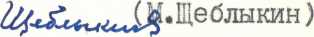  Инструктор Общего отдела ЦК КПСС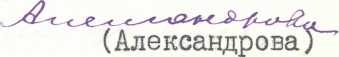 «5» апреля 1956 г.